Patvirtinta:LSMU VA Veterinarijos fakulteto tarybos posėdyje 2015-10-08 Prot. Nr. 3.Pakeitimai patvirtinti:LSMU VA Veterinarijos fakulteto tarybos posėdyje 2021-12-14, Prot. Nr. VF10-20; 2023-01-17, Prot. Nr. 10-01MAISTO SAUGOS MAGISTRANTŪROS STUDIJŲ BAIGIAMŲJŲ DARBŲ RENGIMO, GYNIMO IR VERTINIMO TVARKAI.	BENDROJI DALISŠi tvarka nustato antrosios pakopos Maisto saugos studijų programos magistro baigiamojo darbo rengimą, gynimą ir vertinimą Lietuvos sveikatos mokslų universiteto (LSMU) Veterinarijos akademijoje (toliau – VA).Tvarka parengta remiantis šiais teisės aktais:Lietuvos Respublikos švietimo ir mokslo ministro įsakymu „Bendrieji studijų vykdymo reikalavimai“ 2016 m. gruodžio 30 d. Nr. V-1168 su pakeitimais (Įsakymas V-570 2018-06-14; Įsakymas V-2069 2021-11-15). LSMU Studijų reglamentu (patvirtintu 2021 m. balandžio 22 d. Senato nutarimu Nr. 148-03; 2022 m. vasario 14 d. nutarimu Nr. 156-02).LSMU magistro darbų, daktaro disertacijų arba monografijos santraukų elektroninių dokumentų parengimo, pateikimo įkelti ir įkėlimo į Lietuvos mokslo ir studijų elektroninių dokumentų informacinės sistemos talpyklas bei naudojimo tvarkos nuostatais (patvirtintais Senato 2011-01-21 nutarimu Nr. 5-02).Visuomenės sveikatos studijų krypties aprašu, patvirtintu Lietuvos Respublikos švietimo, mokslo ir sporto ministro įsakymu V-1426 2022-09-13.II. PAGRINDINĖS SĄVOKOS, FUNKCIJOS, PAREIGOS IR ATSAKOMYBĖ3. Magistro baigiamasis darbas – tai kvalifikacinis savarankiškas, originalus darbas, antrosios pakopos Maisto saugos studijų programos tikslus ir rezultatus atitinkančia tema ir pagrįstas atliktais moksliniais tyrimais.3.1. Baigiamajame darbe parodomas gebėjimas vykdyti mokslinę paiešką, apibendrinimą, pasinaudojant įgytomis žiniomis spręsti konkrečius mokslinius uždavinius, originaliai kurti ir pritaikyti dažniausiai mokslinių tyrimų suformuotas idėjas, tobulinti kritinį mąstymą. Baigiamajam darbui būtinas naujų tyrimų ar dėsningumų aprašymas, žinomų tyrimų metodikų apibendrinimas, remiantis kitų mokslininkų duomenimis savo studijų srityje.3.2. Baigiamasis darbas gali būti taikomojo pobūdžio ir turėti praktinio mokslinio darbo elementų, paties rengėjo atliktų tyrimų: fizikinių cheminių, technologinių, mikrobiologinių, anketinių apklausų ar kt. Gauti duomenys turi būti susisteminti, išanalizuoti bei pateiktos išvados. Šis darbas turi atskleisti intelekto brandą, teorines mokslines žinias, praktinius įgūdžius, profesinę kompetenciją bei pasirengimą savarankiškai mokslinei ir (ar) praktinei veiklai.4. Magistro baigiamojo darbo rengėjas - studentas, studijuojantis LSMU Maisto saugos magistrantūros nuolatinių ir (ar) ištęstinių studijų programą. Baigiamąjį darbą studentas rengia vadovaudamasis Maisto saugos programos studijų planu bei šiuo dokumentu, o ginti darbą gali tik įvykdęs visus studijų programos akademinius reikalavimus.5. Studento pareigos baigiamojo darbo rengimo ir gynimo metu:Nurodytu laiku tam LSMU katedroje/klinikoje/institute (toliau - padalinyje) pasirinkti studijų baigiamojo darbo temą ir magistro baigiamojo vadovą (toliau – Vadovas).Su Vadovu parengti baigiamojo darbo individualų planą (8, 9 priedai) ir jo laikytis.Bendradarbiauti su Vadovu aptariant darbo vykdymo eigą ir iškylančias problemas.Laikytis bendrųjų tyrimų etikos reikalavimų ir, pagal poreikį, gauti Universiteto bioetikos centro pritarimą studento atliekamam tyrimui, pvz, jei tyrime-apklausoje dalyvauja vaikų tėvai, viešojo maitinimo įmonių lankytojai ir kt. asmenys.Surinkti tyrimo medžiagą, atlikti numatytus baigiamojo darbo plane tyrimus.Laiku pristatyti baigiamojo darbo ataskaitas.Laiku pateikti vadovui pirminį baigiamojo darbo tekstą bei atsižvelgiant į vadovo pastabas ir rekomendacijas, pataisyti.Nustatytu laiku parengtą baigiamąjį darbą pateikti padaliniui ir pristatyti darbą padalinio posėdyje.Vykdyti ir kitas funkcijas, numatytas LSMU Senato nutarimuose.Magistro baigiamojo darbo vadovas. Vadovu gali būti studijų krypties dalykų dėstytojas, mokslų daktaro laipsnį turintis mokslininkas, turintys ne mažesnę kaip 2 m. darbo patirtį universitete. Vadovų kandidatūros tvirtinamos padalinio posėdyje.Vadovo funkcijos:Konsultuoti dėl baigiamojo darbo temos, tikslo ir uždavinių suformulavimo bei individualaus darbo plano sudarymo. Konsultuoti dėl literatūros šaltinių tinkamumo.Aptarti baigiamojo darbo metodiką.Rekomenduoti gretimų mokslo sričių konsultantus (esant poreikiui).Sistemingai stebėti baigiamojo darbo rengimo eigą, padėti spręsti iškylančias problemas.Teikti pastabas ir pasiūlymus studentui rengiant baigiamąjį darbą.Kartu su studentu aptarti ir interpretuoti tyrimo duomenis.Aptarti studento parengtą baigiamojo darbo pristatymą.Dalyvauti svarstant baigiamuosius darbus padalinio posėdyje.Vadovas negali būti skiriamas baigiamųjų darbų gynimo komisijos, kurioje yra pristatomas jo vadovaujamo studento darbas, nariu.Vadovo, padalinio ir temos keitimas:Jeigu dėl svarbių priežasčių tenka keisti vadovą tame pačiame padalinyje, organizuojamas padalinio posėdis, kurio metu argumentuojama būtinybė keisti darbo vadovą. Padaliniui pritarus leisti keisti darbo vadovą, dekanui pristatomas padalinio posėdžio protokolo išrašas, kuriuo vadovaudamasis dekanas priima galutinį sprendimą ir tai patvirtina potvarkiu. Keisti vadovą, jeigu baigiamojo darbo tema nesikeičia, galima likus ne mažiau kaip 3 mėnesiams iki studijų pabaigos, jeigu baigiamojo darbo tema keičiasi – likus ne mažiau kaip 6 mėnesiams iki studijų pabaigos. Jeigu dėl svarbių priežasčių tenka keisti ir padalinį, ir vadovą, keitimas derinamas su fakulteto dekanu, padalinių vadovais ir esamu bei būsimu darbo vadovais likus ne mažiau kaip 1 m. iki studijų pabaigos.Baigiamojo darbo tema gali būti keičiama, bet ne vėliau, kaip likus 6 mėnesiams iki studijų pabaigos. Baigiamojo darbo pavadinimo paskutinė redakcija turi būti patvirtinama per paskutinį padalinio posėdį, dėl baigiamųjų darbų svarstymo. Dekanatui pateikiamas protokolo išrašas.Recenzentas – Maisto saugos studijų programos dėstytojas ar mokslininkas, turintis ne mažesnę kaip 3 m. darbo patirtį universitete, vertinantis magistranto baigiamąjį darbą balais ir rašantis atsiliepimą recenziją (6 priedas). Recenzentu rekomenduojama skirti studijų krypties dalykų dėstytoją arba šios srities mokslininką.Maisto saugos magistro baigiamojo darbo recenzavimui skiriamas 1 recenzentas.Recenzento funkcijos: Recenzuoja baigiamąjį darbą, įvertinant jo atitikimą keliamiems reikalavimams 10 balų sistemoje, užpildant recenzijos formą (6 priedas).Recenzentų sąrašą dekano teikimu, įsakymu skiria ir tvirtina LSMU Rektorius arba jo paskirtas kitas vadovas.Ne vėliau kaip per 3 darbo dienas nuo išleisto Rektoriaus įsakymo dėl leidimo studentui ginti baigiamąjį darbą, bet ne vėliau kaip likus 3 darbo dienoms iki baigiamojo darbo gynimo datos. Rektoriaus ar prorektoriaus studijoms sprendimu nustatoma baigiamojo darbo gynimo data ne vėliau kaip likus 10 darbo dienų suformuojama baigiamųjų darbų gynimo komisija, apeliacijų komisija.Baigiamųjų darbų gynimo komisija (toliau – Komisija) ir sekretorius – VF dekano teikimu Rektoriaus tvirtinami kompetentingi Maisto saugos studijų programos dalykus dėstantys dėstytojai, mokslininkai, praktikai profesionalai bei socialinių partnerių atstovai. Komisiją sudaro ne mažiau kaip 5 nariai ir sekretorius. Baigiamojo darbo gynimas gali būti vykdomas dalyvaujant pirmininkui ir ne mažiau kaip 4 komisijos nariams.  Komisijos pirmininkas turi būti maisto saugos arba visuomenės sveikatos specialistas, turintis mokslų daktaro laipsnį.Komisijos sekretorius – asmuo, pildantis baigiamųjų darbų gynimo protokolus, žiniaraščius ir studijų knygeles (įstojusiems iki 2017 metų). Sekretoriumi gali būti skiriamas aptarnaujančiojo personalo darbuotojas, studijų administratorius, laborantas.Komisijos funkcijos: kiekvienas komisijos narys vertina baigiamuosius darbus ir jų pristatymą pagal Veterinarijos fakulteto taryboje patvirtintą vertinimo formą dešimtbalėje sistemoje.Apeliacijų komisija – VF dekano teikimu Rektoriaus tvirtinama komisija. Apeliacijų komisiją sudaro 3 Studentų atstovybės deleguoti atstovai ir 6 administracijos ir (ar) dėstytojų atstovai. Apeliacinė komisija veikia LSMU Studijų reglamento nustatyta tvarka.BAIGIAMŲJŲ DARBŲ RENGIMO TVARKABaigiamųjų darbų preliminarias temas, studijų krypties dalykus vedantys dėstytojai kiekvienais metais pateikia dekanatui iki einamųjų metų sausio mėn.15 d. Temas padaliniuose gali pasiūlyti ir patys studentai. Baigiamųjų darbų tematika turi būti visuomenės sveikatos krypties ir atitikti Maisto saugos studijų programos rezultatus.Baigiamųjų darbų temos, prieš pateikiant dekanatui, turi būti apsvarstomos padalinio posėdyje, bei peržiūrimos Studijų programos komitete (SPK), siekiant užtikrinti temos moksliškumo, aktualumo ir atitikimo Maisto saugos programos studijų rezultatams lygmenį.Patvirtintos temos skelbiamos dekanate ir/arba LSMU elektroninėje erdvėje iki einamų metų vasario 1 d.Kiekvienas studentas, pradėjęs studijas 1 kurse, iki rugsėjo 15 d. privalo pasirinkti (skirtingą) baigiamojo darbo temą ir ją suderinti su baigiamojo darbo vadovu. Studentui nepasirinkus padalinio, kuriame atliks baigiamąjį darbą, dekanas, atsižvelgdamas į padaliniuose atliekančių baigiamuosius darbus studentų skaičių, paskiria studentą atitinkamam padaliniui per 5 darbo dienas nuo galutinio studentų pasirinkimo termino.Studentams pasirinkus baigiamojo darbo vadovą bei padalinį, kuriame atliks baigiamąjį darbą, dekanas išleidžia potvarkį, kuriame nurodoma studento vardas ir pavardė, bei padalinys, kuriame atliekamas baigiamasis darbas.Baigiamieji darbai pradedami rengti nuo 1 semestro pradžios, pagal studijų planą. Studentas kartu su vadovu iki rugsėjo 30 d. parengia baigiamojo darbo individualų planą (nuolatinių studijų 8 priedas, ištęstinių studijų 9 priedas), kuriame nurodoma darbo tema, pateikiamas darbo tikslas, uždaviniai bei numatomi visi darbai bei preliminarūs tų darbų atlikimo terminai. Individualus darbo planas yra tvirtinamas padalinio posėdyje.Studentas baigiamąjį darbą rengia savarankiškai, vadovaudamasis Tvarkoje nurodytais reikalavimais. Medžiagą baigiamajam darbui studentas renka savarankiško darbo valandomis VA padaliniuose, įmonėse, laboratorijose ir (ar) kitose institucijose, vykdančiose veiklą, susijusią su Maisto saugos sritimi ir baigiamojo darbo tematika.Studentui, suderinus su padalinio vadovu ir baigiamojo darbo vadovu, gali būti sudaromos sąlygos naudotis Universiteto katedrose, laboratorijose ar kituose padaliniuose esančia įranga, reikalinga baigiamojo darbo rengimui. Baigiamojo darbo rengimo metu kiekvieno semestro pabaigoje Vadovas vertina studento atliktus darbus pagal individualų darbo planą ir LSMU SIS duomenų bazėje elektroniniame žiniaraštyje pažymi įskaitą (įskaityta/neįskaityta), o padalinio suformuotas žiniaraštis pristatomas į dekanatą. Baigiamųjų darbų rengimo eiga nuolatinės formos studijų studentų apsvarstoma 2 semestro pabaigoje, o ištęstinės formos studijų studentų - 2 ir 4 semestrų pabaigoje padalinio, kuriame vykdomas darbas, posėdyje ir dekanatui pateikiama studento tarpinė ataskaita (10 priedas) su padalinio posėdžio protokolo išrašu, kuriame pažymėta, ar studentas įvykdė planuotas užduotis. Studentui, neįvykdžiusiam planuotų užduočių, fiksuojama akademinė skola, kuri gali būti likviduojama per skolų likvidavimo savaitę.Baigtas rengti darbas pristatomas darbo vadovui likus ne mažiau kaip 3 mėnesiams iki studijų pabaigos.Priešlapyje (4 priedas) būtinas darbą redagavusio asmens parašas, patvirtinantis darbo lietuvių kalbos taisyklingumą. Vadovas, patikrinęs darbą, jo priešlapyje (4 priedas) įrašo sprendimą dėl darbo baigtumo bei atitikimo Tvarkoje aprašytiems reikalavimams ir tai patvirtina parašu.Parengtas ir Vadovo patvirtintas baigiamasis darbas pristatomas padalinio posėdžio metu. Padalinyje aprobuoti baigiamieji darbai (vienas egzempliorius) kartu su posėdžio protokolo išrašu, kuriame nurodomi studentų sąrašai, kuriems rekomenduojama arba nerekomenduojama ginti darbą, pristatomi į dekanatą. Pristatomi tik tie darbai, kurie atitinka visus baigiamųjų darbų rengimo reikalavimus.Baigiamuosius darbus gali ginti studentai, įvykdę visus studijų programos reikalavimus. Sprendimas leisti studentui ginti baigiamąjį darbą įforminamas Rektoriaus įsakymu.Baigiamojo darbo ginti neleidžiama studentui, turinčiam akademinių skolų.Jei, rengiant baigiamąjį darbą, nustatomas nesąžiningas elgesys, darbo plagijavimas, dubliavimas ar tyrimų duomenų klastojimas, tai nustatęs asmuo rašo tarnybinį pranešimą dekanui. Toliau vadovaujamasi LSMU Studijų reglamento nustatyta tvarka.Visi baigiamieji darbai dėl plagijavimo privalomai tikrinami LSMU Senato nustatyta tvarka.Leidus ginti baigiamąjį darbą, studentas privalo įkelti baigiamąjį darbą į Mokslo informacijos sistemą CRIS likus ne mažiau kaip 30 kalendorinių dienų iki Rektoriaus ar prorektoriaus studijoms nustatytos magistro darbo viešo gynimo dienos.Baigiamųjų darbų rengimo detalieji ir raštvedybos reikalavimai pateikti 1 ir 2 prieduose.IV. BAIGIAMŲJŲ DARBŲ RECENZAVIMASLikus ne mažiau kaip 30 dienų iki darbo gynimo, darbas per CRIS Informacijos sistemą pateikiamas recenzentui, kuris turi būti tos mokslo srities, kurioje parašytas recenzuojamas darbas. Recenzentas įvertina darbą pagal 49 punkte nurodytus kriterijus ir iki dekanato nurodytos datos pristato darbo recenziją (6 priedas) su vertinimu į dekanatą. Studentas turi teisę susipažinti su recenzija ne mažiau kaip prieš 3 dienas iki baigiamojo darbo gynimo ir pasirengti atsakyti į recenzento pateiktus klausimus ir komentarus. Recenzentui baigiamąjį darbą įvertinus neigiamai, fakulteto dekano potvarkiu skiriamas antrasis recenzentas. Jei antrasis recenzentas darbą įvertina neigiamai, ginti baigiamojo darbo neleidžiama, o studentas braukiamas iš studentų sąrašų. Jei antrojo recenzento recenzija yra teigiama – darbą leidžiama ginti.V. BAIGIAMŲJŲ DARBŲ GYNIMO EIGABaigiamieji darbai ginami viešame posėdyje.Baigiamųjų darbų viešo gynimo data skelbiama ne vėliau kaip prieš mėnesį VF dekanato ir/arba atitinkamų padalinių skelbimų lentose ir universiteto elektroninėje erdvėje.Komisijos pirmininkas ir nariai iki darbų gynimo datos turi susipažinti su baigiamaisiais darbais CRIS Informacinėje sistemoje arba dekanate.Dekanatas pateikia baigiamuosius darbus su recenzijomis gynimo komisijos pirmininkui ir nariams prieš posėdžio pradžią.Baigiamojo darbo gynimo procedūra:Komisijos pirmininkas pristato komisijos sudėtį, paskelbia jos įgaliojimus, paaiškina gynimo procedūros eigą.Studentas gynimo metu pristato parengtą baigiamojo darbo pranešimą (MS Power Point programa), kuriame nurodoma darbo tema, jos aktualumas, tikslas, uždaviniai, tyrimo metodika, rezultatai ir išvados bei, jei numatyta, rekomendacijos ar pasiūlymai.Studento pranešimui skiriama iki 12 min.Po studento pranešimo Komisijos pirmininkas pristato recenzento pastebėjimus ir klausimus, o studentas atsako į recenzento bei kitų Komisijos narių pateiktus klausimus. Recnzento vertinimas viešai neskelbiamas.Po studento atsakymų į Komisijos narių klausimus gali pasisakyti darbo vadovas bei vyksta diskusija.VI. BAIGIAMŲJŲ DARBŲ VERTINIMASBaigiamąjį darbą recenzentas įvertina pagal 49 punkte pateiktus kriterijus ir užpildo recenzento vertinimo formą (6 priedas).  Komisijos nariai posėdžio metu kiekvieną darbo pristatymą ir gynimą vertina pagal 50 punkte pateiktus kriterijus pildydami baigiamųjų darbų komisijos nario vertinimo formą (7 priedas), kurioje surašo savo pastebėjimus ir argumentus bei užduodamus klausimus. Įrašydamas galutinį įvertinimą formos apačioje, vadovaujasi 51 punkte pateiktais kriterijais, skliausteliuose pateikia vertinimo reikšmę tekstu.Baigiamojo darbo vertinimo kriterijai recenzentui:Darbo struktūrinių dalių atitikimas Tvarkos reikalavimams. Turinio sudarymas, svarbiausių terminų ir santrumpų žodynėlio sudarymas. Darbo santraukos informatyvumas, užsienio kalbos taisyklingas naudojimas. Tinkamai parinkti raktažodžiai.Darbo temos aktualumo pagrindimas.Darbo tikslo ir uždavinių teisingas formulavimas ir pagrįstumas (ar uždaviniai aprėpia darbo temą).Mokslinės literatūros apžvalgos analizė, išsamumas, atitikimas darbo temai, šaltinių naujumas ir susisteminimas. Tyrimo organizavimo ir metodikos aprašymas, metodų tinkamumas bei aprašymo išsamumas.Statistinės analizės metodų teisingas pasirinkimas ir atlikimas.Tyrimo rezultatų pateikimas, aprašymo aiškumas ir nuoseklumas. Teisinga darbo rezultatų analizė ir aiškus pateikimas.Darbo rezultatų interpretacija ir aptarimo išsamumas, tinkamas pagrindimas bei palyginimas su kitų mokslininkų duomenimis, savo nuomonės pateikimas. Išvadų (rekomendacijų / pasiūlymų) pagrįstumas, konkretumas, atitikimas darbo temai ir uždaviniams.Teisingas informacijos šaltinių citavimas darbe ir bibliografinio literatūros sąrašo sudarymas.Darbo atitikimas stiliaus (tekstas sklandus, nuoseklus, moksliškas) ir taisyklingos kalbos reikalavimams.Darbo teksto, lentelių, paveikslų ir kt. informacijos techninis įforminimas, laikantis pateiktų reikalavimų.Baigiamojo darbo pristatymo (pranešimo) ir gynimo vertinimo kriterijai:Darbo temos aktualumo pagrindimas, esmės išryškinimas, tikslo formulavimas, uždavinių iškėlimas. Tyrimo metodų pristatymas, metodų taikymo korektiškumas. Darbo rezultatų analizė ir pateikimo nuoseklumas. Rezultatų statistinis apdorojimas. Darbo rezultatų apibendrinimas ir interpretavimas, savo nuomonės išsakymas. Išvadų konkretumas, atitikmuo tikslui ir uždaviniams. Darbo moksliškumo lygmuo. Vizualiai pateikiamos medžiagos kokybė, žodinio pristatymo kokybė.Argumentuoti ir logiški atsakymai į klausimus, gebėjimas diskutuoti. Kalbos sklandumas.Baigiamojo darbo galutinis komisijos nario įvertinimas 10 balų sistemoje turi atitikti sekančius kriterijus:Puikiai (10 balų) – baigiamojo darbo turinio ir pristatymo kokybė tenkina visus šios tvarkos reikalavimus ir vertinimo kriterijus. Duomenų analizė atlikta teisingai, pateikta logiška ir išsami rezultatų analizė, išvados suformuluotos teisingai ir pagrįstos rezultatais; atliktas originalus tyrimas, kuris turi mokslinę vertę. Nėra nei turinio, nei redakcinio pobūdžio trūkumų. Darbo pristatymas aiškus, informatyvus, o atsakymai į klausimus išsamūs, teisingi ir argumentuoti. Labai gerai (9 balai) – baigiamojo darbo turinio ir pristatymo kokybė tenkina šios tvarkos reikalavimus ir vertinimo kriterijus, tačiau reikalingi nežymūs papildymai ir redakcinio pobūdžio pataisymai, dėl kurių nepasikeistų gauti rezultatai, jų interpretacijos ir išvados. Duomenų analizė ir rezultatų interpretacija atlikta korektiškai, išvados suformuluotos teisingai ir pagrįstos. Atsakymai į klausimus iš esmės teisingi, išsamūs ir argumentuoti.Gerai (8 balai) – tenkinami ne visi reikalavimai ir vertinimo kriterijai; reikalingi kai kurie rezultatų analizės ir (arba) metodikos papildymai ir (ar) pataisymai, kurie keistų gautų rezultatų interpretaciją ir dėl šių pataisymų tektų papildyti arba patikslinti kai kurias išvadas, tačiau dėl to netektų keisti išvadų esmės. Esama duomenų analizė atlikta korektiškai, išvados suformuluotos teisingai ir pagrįstos rezultatais. Darbo pristatymas neturi struktūrinių trūkumų, atsakymai į klausimus pagrįsti ir iš esmės teisingi, nors aiškumas gali būti koreguojamas.Vidutiniškai (7 balai) – tenkinami ne visi šios tvarkos reikalavimai ir vertinimo kriterijai. Reikalingi rezultatų analizės ir (arba) metodikos papildymai ir (arba) pataisymai, dėl kurių reikėtų keisti ir gautų rezultatų interpretaciją bei kai kurias išvadas; arba reikia papildyti (įrašyti trūkstamas) išvadas. Rezultatų analizė nėra išsami, tačiau didžioji dalis duomenų analizės atlikta teisingai ir korektiškai, jas atitinkančios išvados suformuluotos teisingai ir pagrįstos rezultatais. Darbo pristatymas reikalauja patikslinimo, esama neaiškumų. Gynimo metu studentas negeba išsamiai atsakyti į kai kuriuos klausimus, trūksta argumentacijos.Patenkinamai (6 balai) – netenkinami daugelis šios tvarkos reikalavimų ir vertinimo kriterijų. Baigiamasis darbas neišbaigtas arba turi teorinės analizės, tyrimo duomenų analizės, dalykinių turinio ir formaliųjų apipavidalinimo bei kitų. trūkumų. Tyrimo uždaviniai neatitinka tyrimo tikslo arba kai kurie svarbūs tyrimo tikslui pasiekti uždaviniai įgyvendinti tik iš dalies. Literatūros apžvalga neatitinka baigiamojo darbo temos. Kai kurie tyrimo rezultatai ar jų nagrinėjimas neatitinka tyrimo temos. Ginant darbą studentas neatsako arba neteisingai atsako į esminius, su nagrinėjama tema susijusius klausimus.Silpnai (5 balai) – minimaliai tenkina šios tvarkos reikalavimus ir vertinimo kriterijus. Baigiamasis darbas turi visas būtinas struktūrines dalis, tačiau rezultatai netenkina didžiosios dalies reikalavimų ir vertinimo kriterijų, ypač susijusių su tyrimo metodika, tyrimo rezultatais ir jų analizės korektiškumu bei išvadų pagrįstumu. Gindamas darbą studentas negeba atsakyti į recenzento ar Komisijos narių klausimus.Nepatenkinamai – baigiamasis darbas netenkina minimalių šios tvarkos reikalavimų: nėra visų ar daugelio būtinų struktūrinių dalių, didžioji dalis tyrimo rezultatų neteisingi, išvados nepagrįstos. Gindamas darbą studentas neatsako į recenzento ir Komisijos narių klausimus, susijusius su tyrimo tema, tyrimo rezultatais, išvadomis ir jų pagrįstumu. Dabas vertinamas nepatenkinamai arba darbo neleidžiama ginti, jei Komisija nustato plagijavimo faktą ir kt. akademinio nesąžiningumo atvejais.Galutinį baigiamojo darbo įvertinimą sudaro recenzento įvertinimas – 30 proc. (procentinis koeficientas – 0,3) ir komisijos narių įvertinimo vidurkis – 70 proc. (procentinis koeficientas – 0,7). Tarpiniai (kiekvieno vertintojo) įvertinimai rašomi paliekant du skaičius po kablelio.  Galutinis rezultatas apvalinamas iki sveiko skaičiaus pagal matematines taisykles.Galutinis baigiamojo darbo įvertinimas apskaičiuojamas pagal formulę: 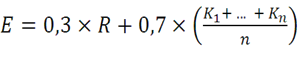 E – galutinis baigiamojo darbo įvertinimas; R – recenzento vertinimas; K – komisijos narių vertinimai; n – komisijos narių skaičius.54. Sekretorius į baigiamųjų darbų gynimo protokolą įrašo baigiamojo darbo temą, recenzento balą bei Komisijos narių balų vidurkį šimtųjų dalių tikslumu ir galutinį balą. Protokole surašomi Komisijos narių užduoti klausimai bei studento atsakymai. Protokolą pasirašo visi Komisijos nariai.55. Galutinius vertinimus sekretorius surašo į baigiamojo darbo gynimo žiniaraštį ir studijų knygelę (įstojusiems iki 2017 metų), kurioje pasirašo kiekvienas komisijos narys.56. Galutiniai baigiamųjų darbų balai prieš juos paskelbiant studentams patvirtinami Komisijos balsavimu. 57. Neapgintas baigiamasis darbas, įvertintas mažiau nei 5 balais, traktuojamas kaip akademinis įsiskolinimas, o studentas braukiamas iš studentų sąrašo.58. Studentui, kuris yra neapgynęs baigiamojo darbo, leidžiama ginti baigiamąjį darbą tik atnaujinus studijas LSMU Studijų reglamento nustatyta tvarka.59. Jeigu studentas nesutinka su baigiamojo darbo įvertinimu, jis turi teisę teikti apeliaciją LSMU studijų reglamento nustatyta tvarka.60. Asmenims, įvykdžiusiems studijų programą ir apgynusiems baigiamąjį darbą, Suteikiamas magistro kvalifikacinis laipsnis bei išduodamas aukštojo mokslo diplomas ir jo priedėlis.TVARKOS ĮSIGALIOJIMASMaisto saugos studijų magistro baigiamųjų darbų rengimo, gynimo ir vertinimo tvarka (patvirtinta 2015 m. spalio 8 d.). Paskutiniai pakeitimai įsigalioja nuo 2023 m. sausio mėn. 2 d.BAIGIAMOSIOS NUOSTATOSGalimybė studentams teikti apeliacijas ar skundus:62,1. Dėl vertinimo ir vertinimo procedūrų studentas turi teisę teikti apeliaciją vadovaudamasis LSMU Studijų Reglamento nuostatomis.62.2. Dėl priekabiavimo, seksualinio priekabiavimo, persekiojimo ar smurto atvejams, studentas gali tiesiogiai kreiptis į Universiteto administraciją arba užpildyti Universiteto interneto puslapyje Akademinės etikos skirsnyje esančią pranešimo formą lietuvių arba anglų kalba, kaip nurodyta Priekabiavimo, seksualinio priekabiavimo, persekiojimo ir smurto Lietuvos sveikatos mokslų universitete prevencijos taisyklėse. Diskriminaciją, priekabiavimą ar kitą orumą žeminantį įvykį patyrusiems LSMU darbuotojams ir studentams teikiama nemokama psichologinė pagalba.62.3 Dėl ginčų su administracija ir kitais darbuotojais studentai turi teisę skųstis vadovaujantis LSMU Studentų ginčų su administracija ir kitais darbuotojais nagrinėjimo tvarka.Tvarka gali būti keičiama Veterinarijos fakulteto tarybos sprendimu.PRIEDAI1 priedas Detalieji baigiamojo darbo struktūros reikalavimai
Baigiamojo darbo pagrindiniai struktūriniai elementai yra: Titulinis lapas;Priešlapis, patvirtinantis apie atlikto darbo savarankiškumą;Turinys; Santrauka lietuvių ir anglų kalbomis;  Santrumpos (jei reikia); Įvadas su darbo tikslu ir uždaviniais; Literatūros apžvalga; Tyrimo metodai ir medžiaga; Tyrimo rezultatai; Rezultatų aptarimas; Išvados; Pasiūlymai / Rekomendacijos (neprivaloma dalis); Padėka (neprivaloma dalis);Literatūros sąrašas; Priedai (jei reikia).Tituliniame lape (3 priedas) pateikiama tokia informacija: aukštosios mokyklos pavadinimas, fakulteto pavadinimas, studento vardas, pavardė, temos pavadinimas (lietuvių ir anglų kalbomis), studijų programos pavadinimas, darbo vadovo vardas, pavardė, pedagoginis vardas, mokslo laipsnis, miestas, metai. Temos pavadinimas turi būti, informatyvus, konkretus, atitinkantis pateiktą medžiagą.Priešlapyje (4 priedas) pateikiamas patvirtinimas apie atlikto darbo savarankiškumą bei lietuvių kalbos (užsienio studentams – anglų kalbos) taisyklingumą*, magistro baigiamojo darbo vadovo išvada dėl darbo gynimo, magistro baigiamojo darbo aprobavimo katedroje (klinikoje/institute) protokolo numeris ir išvada, magistro baigiamojo darbo recenzento įvertinimas.Turinys – tai darbo struktūrą detalizuojanti dalis. Turinys rašomas kaip skyriaus antraštė – didžiosiomis raidėmis. Turinyje sunumeruoti arabiškais skaitmenimis išvardijami darbo skyriai, poskyriai ir skirsniai. Santrumpos, santrauka lietuvių ir užsienio kalba, įvadas, padėka(-os), išvados, rekomendacijos, literatūros sąrašas, priedai nenumeruojami. Turinys pateikiamas tvarkingai, skyrių pavadinimai turi būti rašomi didžiosiomis raidėmis, poskyrių ir skirsnių – mažosiomis. Turinyje pateikti skyrių, poskyrių ir skirsnių pavadinimai ir jų numeracija turi sutapti su darbe pateiktais. Turinys patikslinamas, kai baigiamasis darbas yra užbaigtas.Santrauka (5 priedas) – trumpas darbo esmės išdėstymas lietuvių ir anglų kalbomis. Pirmiausia santrauka rašoma lietuvių, po to užsienio – anglų kalba. Santraukoje nurodoma baigiamojo darbo pavadinimas, autoriaus vardas, pavardė, raktažodžiai. Glaustai pateikiama informacija apie tai, kokį darbo tikslą sprendė baigiamojo darbo autorius, kokiais metodais naudojosi ir kokius rezultatus gavo. Santrauka spausdinama viename puslapyje, apimtis neviršija 1700 spaudos ženklų be tarpų. Santraukų turinys lietuvių ir anglų kalbomis negali skirtis. Santrauka rašoma, kai darbas būna baigtas.Santrumpos – jei reikia, pateikiamos santrumpos, kurios priimtos tarptautiniu mastu arba naudojamos kaip mokslinių pavadinimų trumpiniai. Visos santrumpos turi būti paaiškinamos tekste, pirmą kartą jas pavartojus. Nevartoti santrumpų darbo, skyrių, poskyrių ir skirsnių pavadinimuose, išskyrus tuos atvejus, kai tie trumpiniai yra visuotinai priimti.Įvadas – įžanginė dalis, magistro darbo vizitinė kortelė. Įvade išryškinamas darbo aktualumas. Remiantis mokslinėmis publikacijomis, pateikiamas motyvuotas paaiškinimas, kas iki šiol buvo atlikta konkrečioje analizuojamoje srityje ir kokių tyrimų dar trūksta. Taip pagrindžiamas darbo tikslas bei iškeliami uždaviniai, kurie pateikiami įvado pabaigoje. Įvadas turi būti tiesiogiai susijęs su konkrečia darbo tema, darbe atliekamais tyrimais bei darbo tikslu. Įvado apimtis – 1–2 puslapiai.Tyrimo tikslas – tai suformuluotas siekis gauti konkretų darbo rezultatą. Tikslas turi atitikti temos pavadinimą ir ją aprėpti. Jis formuluojamas glaustai, dažniausiai vienu sakiniu.Suformulavus darbo tikslą, nustatomi konkretūs tyrimo uždaviniai (rekomenduojami 2-4 uždaviniai), leidžiantys pasiekti iškeltą tyrimo tikslą, atskleidžiantys darbo nuoseklumą ir logiką. Darbo uždaviniai turi būti sunumeruojami. Netinka formuluoti tokių uždavinių, kaip pavyzdžiui: „Atlikti literatūros šaltinių analizę pasirinkta tema“ arba „Apibendrinti gautus rezultatus bei pateikti išvadas ir rekomendacijas“, kadangi tai nėra su konkrečia darbo tema susiję uždaviniai, o taikomi visiems magistriniams darbams.Literatūros apžvalga – atskiruose poskyriuose bei skirsniuose turi būti aprašyti su baigiamojo darbo tema susiję kitų mokslininkų atlikti moksliniai tyrimai. Literatūros apžvalga turi būti tiesiogiai susijusi su darbo tema ir atliekamais tyrimais. Rekomenduojama vadovautis naujausiais moksliniais straipsniais (rekomenduojama ne senesniais nei 10 metų). Vadovėlių cituoti nerekomenduojama, kadangi jie nėra originalūs, o tik kitų autorių percituota medžiaga. Literatūros apžvalga neturi būti labai plati. Šiame skyriuje reikėtų vengti naudoti vadovėlinę struktūrą ar vadovėlinių teiginių. Nerekomenduojama aprašinėti su darbo tema nesusijusios informacijos. Šio skyriaus apimtis turėtų sudaryti ne daugiau 20–30 proc. viso darbo apimties. Tyrimo metodai ir medžiaga. Šioje dalyje pirmiausiai nurodoma tyrimų atlikimo vieta, laikas ir trukmė. Tuomet nuosekliai aprašomas atliktų tyrimų objektas, tiriamieji gyvūnai ir metodai arba nurodomi metodų šaltiniai, aprašoma tyrimo eiga ir kitos svarbios tyrimo sąlygos. Šioje dalyje nurodomi duomenų apdorojimui naudoti statistinės analizės metodai ir programinės įrangos versija (pvz.: Microsoft Excel, SPSS ar kt.). Pateikiami duomenų grupavimo principai, statistinių duomenų modeliai ir skaičiuoti statistiniai rodikliai. Svarbu aiškiai nurodyti tyrimų apimtis (ištirtų mėginių skaičių). Metodinė informacija pateikiama pagal uždavinių suformulavimo eiliškumą. Rekomenduojama nubraižyti tyrimo schemą. Šio skyriaus apimtis – 4-6 proc. viso darbo apimties.Tyrimo rezultatai – skyrius, kuriame aprašomi baigiamojo darbo autoriaus gauti tyrimų rezultatai. Šiame skyriuje nenaudojami kitų autorių rezultatai. Rezultatai pateikiami tokiu eiliškumu, kaip numatyta uždaviniuose. Šis darbo skyrius gali turėti poskyrius ir skirsnius. Pateikiami ir aprašomi aiškūs ir pagrįsti atliktų tyrimų, stebėjimų, ekspertizių, tikrinimų ar kiti rezultatai. Lentelėse arba paveiksluose pateikiami duomenys tekste nekartojami. Tekste interpretuojami ir aprašomi gauti rezultatai pateikiant nuorodas į lenteles ar paveikslus. Aprašant rezultatus, rekomenduotina iš karto pabrėžti, kuris rezultatas buvo didesnis ar mažesnis už kitą (pvz.: užsikrėtimas grupėje A (82,3 proc.) buvo 3 kartus didesnis (p < 0,001) už užsikrėtimą grupėje B (27,4 proc.)). Rezultatų skyriuje pateikiami duomenys turi būti apdoroti statistiniais metodais. Būtina nurodyti, ar gauti rezultatai yra statistiškai patikimi, po rezultato parašant patikimumo reikšmę p (pavyzdžiui, p < 0,05). Šiame skyriuje nerašyti aptarimų, prielaidų ar rezultatų paaiškinimų. Tyrimų rezultatų dalis pagal apimtį turėtų sudaryti 30-50 proc. viso darbo apimties. Rezultatų aptarimas. Šioje dalyje aptariami pastebėti dėsningumai lyginami su kitų autorių duomenimis, remiantis kitų autorių duomenimis, paaiškinami gauti rezultatai, autorius pateikia savo nuomonę. Šiame skyriuje nereikia kartoti savų tyrimų rezultatų aprašymo, tekstas neturi būti perkrautas skaičiais, nepateikti lentelių ar paveikslų. Šis skyrius pagal apimtį gali sudaryti apie 3-5 proc. viso darbo apimties.Išvados. Tai aiškūs ir trumpi atsakymai į darbo pradžioje iškeltus uždavinius. Išvados rašomos naujame lape. Jos yra numeruojamos, formuluojamos tyrimo rezultatų pagrindu, konkrečiai, glaustai ir pateikiamos pagal uždavinių pateikimo eiliškumą. Išvados turi būti  tikslios, apibendrinančios ir aiškiai išdėstytos, jose negali būti tik atkartojami rezultatai. Paprastai kiekvienam uždaviniui rašoma po vieną, jei būtina – kelias išvadas. Išvados turi parodyti, ar išspręsti darbo įvade iškelti uždaviniai ir/ar pasiektas darbo tikslas. Šioje dalyje lentelės ar paveikslai, citatos bei kitokios nuorodos į literatūros šaltinius nėra rašomi. Pasiūlymai / Rekomendacijos. Šioje dalyje teikiami praktiniai pasiūlymai (rekomendacijos) dėl tyrimo būdų, priemonių, metodų taikymo problemai spręsti. Rekomendacijos suformuluojamos konkrečiai, glaustai, jas numeruojant. Šis skyrius nėra privalomas. Pasiūlymai gali būti ir neišskirti atskiru skyriumi, jie gali būti pateikiami aptarimų skyriuje.Literatūros sąrašas pateikiamas naujame lape. Pateikiami sunumeruoti naudotos literatūros bibliografiniai aprašymai ir internetiniai šaltiniai (pageidautina – naujausi). Sąrašas sudaromas vadovaujantis Vankuverio sistema. Išsami informacija apie Vankuverio sistemą yra pateikta LSMU internetiniame tinklalapyje, Bibliotekos skiltyje https://lsmuni.lt/lt/biblioteka/mokslui-ir-studijoms/mokymai/. Darbe panaudotų publikacijų bibliografiniai aprašai pateikiami pagal jų citavimo eiliškumą tekste, pradedant nuo pirmojo pacituoto šaltinio. Aprašai pateikiami netransliteruoti (pvz., rusų kalba parašyti šaltiniai – kirilica). Priedai – neprivaloma, bet atskirais atvejais būtina darbo dalis. Prieduose gali būti papildoma, pagalbinė, darbo autoriaus savarankiškai parengta informacija (pvz.: statistinė konkretesnė informacija, apklausos anketos, išsamesnės lentelės, paveikslai, žemėlapiai ir kt.). Prieduose taip pat pateikiama informacija apie iš tyrimo medžiagos skelbtas publikacijas, jei autoriumi ar vienu iš jų buvo diplomantas, apie darytus mokslinius pranešimu ir kt. Priedų spaudos ženklai nėra įskaitomi į rašto darbo spaudos ženklus. Priedai pavadinami ir numeruojami (pavyzdžiui, 1 priedas. Apklausos anketa). Darbo tekste turi būti nuorodos į priedą.2 priedasBaigiamojo Darbo raštvedybos reikalavimai
Darbo tekstas turi būti parašytas kompiuteriu vienoje standartinio A4 formato (210 x 297 mm) balto popieriaus lapo pusėje.Privaloma magistro baigiamojo darbo apimtis – 35–50 puslapių, neįskaitant priedų.Darbas turi būti parašytas lietuvių kalba. Studentui pageidaujant, darbas gali būti rengiamas ir anglų kalba. Studijuojantieji užsienio kalba, darbą rašo sutartyje numatyta kalba (anglų).Darbas turi būti įrištas, tvarkingas, parašytas taisyklinga ir sklandžia kalba, be korektūros klaidų ir turi atitikti lietuvių (anglų) kalbos rašybos ir skyrybos reikalavimus. Mintys turi būti išdėstytos aiškiai, nuosekliai, suprantamai, sistemingai.Paveikslai (iliustracijos) turi būti geros kokybės, pakankamos raiškos.Teksto paraštės: iš kairės – 30 mm, iš viršaus ir apačios – 20 mm, iš dešinės – 10 mm.Puslapiai, išskyrus titulinį, numeruojami. Puslapio numeris rašomas lapo apatiniame dešiniajame krašte, arabiškais skaitmenimis, be taškų ir kablelių.Kiekvienos pastraipos pirmoji eilutė atitraukiama nuo kairiosios paraštės 10 mm. Pastraipoms nustatoma abipusė lygiuotė – tekstas sulygiuojamas pagal dešiniąją ir pagal kairiąją paraštes.Tarp eilučių paliekamas 1,5 eilutės intervalas. Skyrių pavadinimai atitraukiami nuo teksto per 2 eilučių intervalą, poskyrių – per 1,5 eilutės intervalą.Darbas spausdinamas Times New Roman šriftu. Pagrindinio teksto simbolių aukštis – 12 pt (punktų). Kursyvu (Italic), tekste gali būti rašoma lotyniški terminai. Procentai lietuviškame tekste žymimi sutrumpintu žodžiu – proc., angliškame tekste – simboliu %. Skaičiai lietuviškame tekste rašomi nurodomi šimtosiomis dalimis (pvz.: 5,62), dešimtąsias ir šimtąsias dalis nuo sveiko skaičiaus atskiriant kableliu (pvz.: 5,62), o angliškame tekste – tašku (pvz.: 5.62).Baigiamojo darbo tekstas skirstomas į skyrius, poskyrius ir skirsnius.Skyrių pavadinimai rašomi didžiosiomis raidėmis, 16 pt paryškintu šriftu (Bold). Poskyrių pavadinimai rašomi 14 pt, skirsnių – 12 pt paryškintu šriftu, mažosiomis raidėmis, išskyrus pirmąją.Skyriaus pavadinimas pradedamas rašyti naujame puslapyje, o poskyriai ir skirsniai – tame pačiame puslapyje. Skyriaus ir poskyrių pavadinimai simetriškai išdėstomi lapo plotyje juos lygiuojant nuo krašto iki krašto. Skirsnių pavadinimai rašyti pradedami kaip pirmoji pastraipos eilutė.Skyrių, poskyrių ir skirsnių skaičius priklauso nuo temos pobūdžio. Skyrių, poskyrių ir skirsnių pavadinimai turi atitikti turinį ir atskleisti nuoseklų, logišką temos nagrinėjimą.Pavadinimai į kitą eilutę nekeliami. Po pavadinimo taškas nededamas. Pavadinimas negali būti viename puslapyje, o tekstas prasidėti kitame. Poskyriams suteikiamas skyriaus numeris ir jo eilės numeris (pvz.: 1.1., 1.2. ir t. t.). Skirsniams suteikiamas poskyrio numeris ir jo eilės numeris (pvz.: 1.1.2., 1.1.3. ir t. t.).Lentelės numeruojamos iš eilės per visą darbą arabiškais skaitmenimis. Lentelės numeris užrašomas virš lentelės, kairiajame kampe prie žodžio „lentelė“. Tiek lentelės numeris, tiek ir žodis „lentelė“ rašomi 12 pt italic paryškintu šrifto dydžiu. Lentelės pavadinimas rašomas iš didžiosios raidės, 12 pt italic šrifto dydžiu (pvz.: 1 lentelė. Žmonių sergamumo salmonelioze dinamika Lietuvoje 2011–2021 m.). Lentelėms yra suteikiamas informatyvus pavadinimas. Jei pavadinimas netelpa vienoje eilutėje - parenkamas 1 intervalo tarpas. Po lentelės pavadinimo taškas nededamas. Lentelės paaiškinimai / pastabos (jei reikia) yra rašomi 10 pt po lentele.Tekste turi būti pateikiamos nuorodos į lentelę. Lentelės visais atvejais privalo turėti glaudų ryšį su teksto medžiaga ir turi būti atitinkamai komentuojamos.Lentelė turi būti išdėstoma lape vertikaliai arba įrišama taip, kad ją skaitant tekstą reiktų pasukti laikrodžio rodyklės kryptimi. Dydžių dimensijos rašomos lentelės antraštėse, po vaizduojamo dydžio pavadinimo, todėl pagrindinėje lentelės dalyje pateikiami vien tik skaičiai. Skiltyse skaičiai turi būti sulygiuoti. Negalima lentelėje palikti tuščių vietų. Jei duomenų nėra – dedamas brūkšnelis. Pasikartojančių skaičių negalima pakeisti kabutėmis. Kabutės rašomos tik tada, kai lentelės skiltyse pasikartoja tie patys žodžiai.Nedideles lenteles galima talpinti viename lape vieną po kitos. Jeigu lentelės labia ilgos, perkeliant lenteles, kituose puslapiuose pakartotinai rašomos pavadinimas, o lentelės viršuje rašoma, pvz., 2 lentelės tęsinys.Paveikslai (iliustracijos – grafikai, nuotraukos, schemos, piešiniai – taip pat yra vadinami paveikslais), turi būti geros kokybės, pakankamai raiškiūs ir numeruojami iš eilės per visą darbą arabiškais skaitmenimis. Paveikslo numeris užrašomas paryškintai po paveikslu centruojant per vidurį su žodeliu „pav.“. Tiek paveikslo pavadinimas, numeris, tiek ir žodis „pav.“ rašomi 12 pt italic šrifto dydžiu. (pvz., 1 pav. Žmonių sergamumo salmonelioze dinamika Lietuvoje 2021m.). Paveikslams yra suteikiamas informatyvus pavadinimas. Jei pavadinimas netelpa vienoje eilutėje, tuomet 1,5 intervalo tarp pavadinimo eilučių nepaliekama (parenkamas 1 intervalo tarpas). Po paveikslo pavadinimo taškas nededamas.Paveikslo paaiškinimai / pastabos (jei reikia) yra rašomi 10 pt dydžio šriftu, po paveikslo pavadinimo.Būtina nurodyti paveikslo x ir y ašių pavadinimus bei matavimo vienetus.Jei paveikslai sukurti kitų autorių – po paveikslo pavadinimo skliaustuose parašomas literatūros šaltinio numeris.Tekste turi būti pateikiamos nuorodos į paveikslą (pvz., Tekstas tekstas tekstas (1 pav.)). Iliustracijos visais atvejais privalo turėti glaudų ryšį su teksto medžiaga ir būti atitinkamai komentuojamos. Tekste negali kartotis paveiksle pateikti rezultatai.Iliustracijos išdėstomos pačiame tekste tuoj po nuorodų į jas arba prieduose. Iliustracijos su jų numeriais ir pavadinimais visada turi būti pateikiamos viename lape ir nekeliamos.Literatūros šaltinių citavimas. Cituojant literatūros šaltinius tekste reikia vadovautis Vankuverio (Vancouver) sistema. Literatūros šaltinį cituojant tekste pirmą kartą, paprastuose skliaustuose nurodomas jo numeris arabišku skaičiumi, pvz., (1). Pakartotinai cituojant tą patį šaltinį kitoje teksto vietoje, paliekamas originalus citavimo numeris. Kai autorius minimas tekste, rašoma taip: „P. Petraitis (5) teigia, jog ...“. Kai keli šaltiniai yra cituojami toje pačioje vietoje, juos nurodantys skaičiai atskiriami kableliu pvz., „Baltymų metabolizmas prieskrandyje yra mikroorganizmų medžiagų apykaitos veiklos rezultatas (16, 19). Jei keli šaltiniai eina eilės tvarka, juos nurodantys skaičiai atskiriami brūkšneliu, pavyzdžiui „Prieskrandžio bakterijos pasisavina ir perdirba nebaltyminį azotą ir sintezuoja į baltymus (5–7, 12). Nenaudoti brūkšnelio tarp citavimo šaltinių jei cituojami tik du gretimi šaltiniai (1, 2). Tekstas turi būti cituojamas ir kitų autorių teiginiai perfrazuojami neiškraipant esmės. Magistro ir bakalauro baigiamųjų darbų autorių atliktų literatūros apžvalgų ištraukų cituoti nerekomenduojama. Pažodžiui atkartojamos kitų autorių mintys, turėtų būti pateikiamos kaip citata (kabutėse). Viešai skelbti kūrinio tekstą baigiamajame darbe, naudojant kito autoriaus originalias idėjas ar mintis ir nenurodant jų autoriaus, yra neetiška ir laikoma plagijavimu. Rekomenduojama remtis moksliniais straipsniais, bet ne vadovėliais. Literatūros šaltiniai turėtų būti ne senesni nei 10 m (išskyrus būtinus atvejus).3 priedas Titulinio lapo pavyzdys.LIETUVOS SVEIKATOS MOKSLŲ UNIVERSITETAS VETERINARIJOS AKADEMIJAVeterinarijos fakultetasVardas, pavardėPavadinimas LTPavadinimas ENMaisto saugos nuolatinių (arba ištęstinių) studijųMAGISTRO BAIGIAMASIS DARBASDarbo vadovasPedagoginis vardas, mokslo laipsnis Vardenis PavardenisKaunas, metaiDARBAS ATLIKTAS .......................... (nurodyti padalinį)4 priedas Priešlapio pavyzdysPATVIRTINIMAS APIE ATLIKTO DARBO SAVARANKIŠKUMĄPatvirtinu, kad įteikiamas magistro baigiamasis darbas „......“:yra atliktas mano paties (pačios);nebuvo naudotas kitame universitete Lietuvoje ir užsienyje;nenaudojau šaltinių, kurie nėra nurodyti darbe, ir pateikiu visą naudotos literatūros sąrašą.PATVIRTINIMAS APIE DARBO LIETUVIŲ KALBOS TAISYKLINGUMĄ Patvirtinu, kad darbo lietuvių kalba taisyklinga.MAGISTRO BAIGIAMOJO DARBO VADOVO IŠVADA DĖL DARBO GYNIMOMAGISTRO BAIGIAMASIS DARBAS APROBUOTAS KATEDROJE (INSTITUTE) Magistro baigiamojo darbo recenzentasMagistro baigiamųjų darbų gynimo komisijos įvertinimas:priedas Santraukos pavyzdysSANTRAUKABaigiamojo darbo pavadinimasVardenis Pavardenis Magistro baigiamasis darbasTekstas tekstas tekstas tekstas tekstas tekstas tekstas tekstas tekstas tekstas tekstas tekstas tekstas tekstas tekstas tekstas tekstas tekstas tekstas tekstas. Tekstas tekstas tekstas tekstas tekstas tekstas tekstas tekstas tekstas tekstas tekstas tekstas tekstas tekstas tekstas tekstas tekstas tekstas tekstas tekstas tekstas tekstas tekstas...Raktažodžiai:Angliškos santraukos rašymo pavyzdys:SUMMARYTitle of the Master‘s Thesis Name Surname Master‘s ThesisText text text text text text text text text text text text text text text text text text text text. Text text text text text text text text text text text text text text text text text text text text text text tex. Text text text text text text text text text text text text text text text text text text text text text text text...Key words:6 priedasMAGISTRANTŪROS STUDIJŲ BAIGIAMOJO DARBO VERTINIMASRECENZENTO VERTINIMAS*Recenzentui įvertinus kiekvieną dalį mažiau nei 10 balų, privaloma parašyti įvertinimo pagrindimą.(recenzento pareigos, mokslinis laipsnis, vardas, pavardė, parašas)					(data)7 priedasMAGISTRANTŪROS STUDIJŲ BAIGIAMOJO DARBO VERTINIMASBAIGIAMŲJŲ DARBŲ KOMISIJOS NARIO VERTINIMASKiti baigiamųjų darbų komisijos nario pastebėjimai ir argumentai:Komisijos nario užduoti klausimai:(Vertinimo komisijos nario pažymys 10 balų sistemoje, šimtųjų tikslumu) (pareigos, mokslinis laipsnis, vardas, pavardė)					 (parašas)8 priedasLIETUVOS SVEIKATOS MOKSLŲ UNIVERSITETAS MAISTO SAUGOS PROGRAMA MAGISTRANTŪROS NUOLATINĖS STUDIJOS...... KATEDRA (INSTITUTAS)Studento (-ės) Vardenio Pavardenio... kurso ... grupėsINDIVIDUALUS DARBO PLANASMagistro baigiamojo darbo rengimo trukmė: yyyy mm dd – yyyy mmBaigiamojo darbo tema:Pavadinimas pavadinimas pavadinimas pavadinimas pavadinimas pavadinimasDarbo vadovasPedagoginis vardas, mokslo laipsnis Vardenis PavardenisKaunas, metaiDarbo tikslas:Darbo uždaviniai:BAIGIAMOJO DARBO RENGIMO PLANASPastaba: *–- lentelėje eilučių ir datų nekeisti.Individualus magistro baigiamojo darbo planas apsvarstytas ........................ katedros (instituto) posėdyje 20.. m. ........ mėn. ........ d., Protokolo Nr. ..........Studentas (-ė)					Vardas, pavardė				(parašas)Darbo vadovas (-ė)				Pedagoginis vardas, mokslo laipsnis, Vardenis Pavardenis			  	(parašas) 	9 priedasLIETUVOS SVEIKATOS MOKSLŲ UNIVERSITETAS MAISTO SAUGOS PROGRAMA MAGISTRANTŪROS IŠTĘSTINĖS STUDIJOS...... KATEDRA (INSTITUTAS)Studento (-ės) Vardenio Pavardenio... kurso ... grupėsINDIVIDUALUS DARBO PLANASMagistro baigiamojo darbo rengimo trukmė: yyyy mm dd – yyyy mmBaigiamojo darbo tema:Pavadinimas pavadinimas pavadinimas pavadinimas pavadinimas pavadinimasDarbo vadovas                                                                      Pedagoginis vardas, mokslo laipsnis Vardenis PavardenisKaunas, metaiDarbo tikslas:Darbo uždaviniai:BAIGIAMOJO DARBO RENGIMO PLANASPastaba: *–- lentelėje eilučių ir datų nekeisti.Individualus magistro baigiamojo darbo planas apsvarstytas ........................ katedros (instituto) posėdyje 20.. m. ........ mėn. ........ d., Protokolo Nr. ..........Studentas (-ė)					Vardas, pavardė				(parašas)Darbo vadovas (-ė)				Pedagoginis vardas, mokslo laipsnis, Vardenis Pavardenis			  	(parašas) 	priedasLIETUVOS SVEIKATOS MOKSLŲ UNIVERSITETASMAISTO SAUGOS MAGISTRANTŪROS STUDIJŲ PROGRAMANUOLATINĖS arba IŠTĘSTINĖS STUDIJOS……. KATEDRA (INSTITUTAS)STUDENTO VARDENIO PAVARDENIOX kurso, x grupėsATASKAITAMagistro baigiamojo darbo rengimo laikotarpis: yyyy mm dd – yyyy mm ddKaunas, metaiBaigiamojo darbopavadinimas:	 	Literatūros analizė nagrinėjama tema.(Aprašyti, kiek ir kokios (mokslinės) literatūros išanalizuota, kokiose duomenų bazėseieškota, kokie žurnalai daugiau analizuoti, kokiomis tematikomis domėjotės savarankiškai ir t. t. Nereikia pateikti straipsnių sąrašo)Baigiamojo darbo autoriaus įsisavintos tyrimų metodikos, numatyti taikyti statistinės analizės metodai (trumpas aprašymas).Surinkta eksperimentinės ar kitos medžiagos nagrinėjama tema ir kokios (trumpas aprašymas).Kita aktuali informacija (dalyvavimas kursuose, stažuotėse, konferencijose; skaityti pranešimai konferencijose, seminaruose; paskelbti straipsniai – trumpas aprašymas).Pagal individualų planą visas užduotis įvykdžiau (neįvykdžiau).Magistro baigiamojo darbo rengimo ataskaita apsvarstyta .................. katedros (instituto) posėdyje 20.. m. ........ mėn. ........ d., Protokolo Nr. ..........(data)(autoriaus vardas, pavardė)(parašas)(data)(redaktoriaus vardas, pavardė)(parašas)(data)(darbo vadovo pareigos, mokslinis laipsnis, vardas, pavardė)(parašas)(aprobacijos data)(katedros (instito) vedėjo (-os) pareigos, mokslinis laipsnis,  vardas, pavardė)(parašas)(pareigos, mokslinis laipsnis, vardas, pavardė)(parašas)(data)(gynimo komisijos sekretorės (-iaus) vardas, pavardė)(parašas)Darbo autorius:Magistro baigiamojo darbo pavadinimas:Studijų programa:Maisto sauga Darbo apimtis:... puslapiai.Eil. nr.Baigiamojo darbo vertinimo kriterijai(įvertinimo pagrindimas privalomas)Įvertinimas (1-10 balų)1.Formalioji atitiktisDarbo struktūrinių dalių atitikimas Tvarkos reikalavimams. Turinio sudarymas, svarbiausių terminų ir santrumpų žodynėlio sudarymas. Darbo santraukos informatyvumas, užsienio kalbos taisyklingas naudojimas. Tinkamai parinkti raktažodžiai. Teisingas informacijos šaltinių citavimas darbe. Bibliografinio literatūros sąrašo sudarymas. Darbo atitikimas stiliaus (tekstas sklandus, nuoseklus, moksliškas) ir taisyklingos kalbos reikalavimams. Darbo teksto, lentelių, paveikslų ir kt. informacijos techninis įforminimas, laikantis pateiktų reikalavimų.Recenzento įvertinimo pagrindimas*: 2.Įvadinė dalisDarbo temos mokslinio aktualumo pagrindimas. Darbo tikslo ir uždavinių teisingas formulavimas ir pagrįstumas (uždaviniai aprėpia darbo temą).Recenzento įvertinimo pagrindimas*: 3.Teorinė dalisMokslinės literatūros apžvalgos analizė, išsamumas, atitikimas darbo temai, šaltinių naujumas ir susisteminimas.Recenzento įvertinimo pagrindimas*: 4.Tiriamoji dalis:4.1.Tyrimo metodai ir medžiagaTyrimo organizavimo ir metodikos aprašymas. Statistinės duomenų analizės aprašymas ir tinkamų statistinių metodų parinkimas ir atlikimas.Recenzento įvertinimo pagrindimas*: 4.2.Tyrimo rezultataiTyrimo rezultatų pateikimas, aprašymo aiškumas ir nuoseklumas. Teisinga darbo rezultatų analizė ir aiškus statistinių skaičiavimų pateikimas.Recenzento įvertinimo pagrindimas*: 4.3.Rezultatų aptarimasDarbo rezultatų interpretacija ir aptarimo išsamumas, tinkamas pagrindimas kitų mokslininkų duomenimis bei rezultatų palyginimas, savo nuomonės pateikimas.Recenzento įvertinimo pagrindimas*: 5.Išvados (ir rekomendacijos / pasiūlymai)Išvadų (rekomendacijų / pasiūlymų) pagrįstumas, konkretumas, atitikimas darbo temai ir uždaviniams.Recenzento įvertinimo pagrindimas*: Baigiamojo darbo įvertinimas balais (įrašomas skaičius šimtųjų tikslumu)Baigiamojo darbo įvertinimas balais (įrašomas skaičius šimtųjų tikslumu)Recenzento  klausimai (1-2), pastebėjimai, komentarai:Maisto saugos II pakopos.....(nuolatinių/ištęstinių)....studijų programaMaisto saugos II pakopos.....(nuolatinių/ištęstinių)....studijų programaStudento (-ės)Magistro baigiamojo darbo pavadinimasEil. Nr.Baigiamojo darbo pristatymo vertinimo kriterijaiĮvertinimas (1-10 balų)Eil. Nr.Baigiamojo darbo pristatymo vertinimo kriterijaiPristatė pagrindinę baigiamojo darbo problemą. Pagrindė darbo tikslą ir uždavinius. Nuosekliai pateikė tyrimo metodiką, nurodė pagrindinius tyrimo būdus, tyrimo eigą. Nurodė, kokiais statistinės analizės metodais buvo apdoroti duomenys.Nuosekliai pristatė gautus rezultatus. Rezultatų vaizdinė medžiaga informatyvi, lengvai suprantama. Pateikė savo rezultatų interpretaciją.Išvados pagrįstos, konkrečios, atitinka tikslą ir uždavinius. Praktinės rekomendacijos ir (ar) pasiūlymai (jei buvo) pateikti remiantis tyrimo rezultatais.Darbo moksliškumo lygmuo.Išlaikyta pranešimo loginė seka. Redakcinio pobūdžio pristatymo kokybė yra gera (iliustracijų kokybė, teksto dydis ir t. t.). Pristatymas buvo vizualus. Studentas darbo pristatymo metu elgėsi etiškai. Pranešimo kalba buvo sklandi. Pranešimo trukmė buvo tinkama (ne ilgiau kaip 12 min.).Teisingai ir išsamiai atsakyta į klausimus: pateiktus recenzento (jei buvo); pateiktus komisijos narių (jei buvo).Pristatymo įvertinimas balais (įrašomas skaičius šimtųjų tikslumu)Pristatymo įvertinimas balais (įrašomas skaičius šimtųjų tikslumu)Magistro baigiamojo darbo įvertinimas balaisTVIRTINU:Veterinarijos fakulteto dekanasVardas, pavardė20	m.	d.UžduotysUžduočių atlikimo terminasDarbo temos aptarimas su darbo vadovu.Magistrinio darbo individualaus darbo plano parengimas, plano apsvarstymas katedroje, pateikimas vadovui ir dekanatui (patvirtintas individualus darbo planas kartu su padalinio posėdžio protokolo išrašupristatomas į dekanatą iki dekanato nurodytos datos)20... m. rugsėjo mėn.*Teorinės studijos reikalingos magistrinio darbo problemos sprendimui. Išsami literatūros šaltinių analizė. Teorijų, koncepcijų, modelių analizė. Teorinių nuostatų, pagal kurias bus vykdomastyrimas analitinėje dalyje, formulavimas.20.. m. spalio–lapkričio mėn.Literatūrinės medžiagos apie ..................  rinkimas. Darbo metodikų................................ įsisavinimas.20.. m. spalio–birželio mėn. Ataskaitos už pirmą darbo etapą paruošimas pagal nustatytąformą. Ataskaitos pristatymas katedros posėdyje. (Ataskaitą bei katedros protokolo išrašą pristatyti į dekanatą.)20.. m. birželio mėn.*Tyrimų, eksperimento planavimas, jo atlikimas ar ........... kitos tyrimomedžiagos rinkimas.....................20.. m. rugsėjo mėn. –20.. m. spalio mėn.Išsami literatūros šaltinių analizė. Literatūros apžvalgos parengimas......................20.. m. lapkričio mėn. –20.. m. gruodžio mėn.Kiekybinė bei kokybinė duomenų analizė. ................ ......................................................... tyrimo rezultatų apdorojimas, apibendrinimas ir parengimas.20.. m. sausio–vasario mėn.Išvadų apie gautų rezultatų praktinį pritaikymą formulavimas. Apibendrinančių išvadų, pasiūlymų bei rekomendacijų rengimas.Rezultatų aptarimo dalies rašymas.20.. m. kovo mėn.Magistrinio darbo literatūros ir informacijos šaltinių sąrašoparengimas. Magistrinio darbo sutvarkymas (titulinio puslapio, turinio, paveikslų, lentelių, teksto korektūra ir pan.).20.. m. kovo mėn.Santraukos anglų kalba parengimas.20.. m. balandžio mėn.Galutinio darbo pateikimas vadovui. Darbo tinkamumo gynimui vadovo įvertinimas.20.. m. balandžio mėn.Darbo aprobavimas padalinyje (data gali būti patikslinta einamaisiais metais).Iki 20.. m. gegužės 1d.*Magistrinio darbo galutinis įforminimas ir pristatymas į dekanatą(pristatomas 1 darbo egzempliorius su autoriaus, darbo vadovo, padalinio vadovo parašais; tiksli data bus nurodyta dekanato einamaisiais metais).20.. m. gegužės mėn.*Darbo patalpinimas į CRIS duomenų bazę (tiksli data bus nurodyta einamaisiais metais).20.. m. gegužės mėn.*Straipsnio SMD darbams parengimas (neprivaloma).20.. m. .............. mėn.Numatoma gynimo data (tiksli data bus nurodyta dekanato einamaisiais metais).20.. m. birželio mėn.*UžduotysUžduočių atlikimoterminasDarbo temos aptarimas su darbo vadovu.Magistrinio darbo individualaus darbo plano parengimas, plano apsvarstymas katedroje, pateikimas vadovui ir dekanatui(patvirtintas individualus darbo planas kartu su padalinio posėdžio protokolo išrašupristatomas į dekanatą iki nustatytos datos)20... m. rugsėjo mėn. arba sesijos metu*Teorinės studijos reikalingos magistrinio darbo problemos sprendimui. Išsami literatūros šaltinių analizė. Teorinių nuostatų,pagal kurias bus vykdomas tyrimas analitinėje dalyje, formulavimas.20.. m. spalio–gruodžio mėn.Literatūrinės medžiagos apie darbo tema rinkimas. Darbo metodikųįsisavinimas.20.. m. spalio–birželiomėn. Ataskaitos už pirmą darbo etapą paruošimas pagal nustatytąformą. Ataskaitos pristatymas katedros posėdyje. (Ataskaitą bei katedros protokolo išrašą pristatyti į dekanatą.)20.. m. birželio mėn.*Tyrimų, eksperimento planavimas, jo atlikimas ar kitos su baigiamojodarbo tematika medžiagos rinkimas20.. m. rugsėjo mėn. –20.. m. vasario mėn.Išsami literatūros šaltinių analizė. Literatūros apžvalgos parengimas.20.. m. kovo mėn.Kiekybinė bei kokybinė duomenų analizė. Tyrimo rezultatųįvertinimas.20.. m. balandžio –birželio mėn. Ataskaitos už antrąjį darbo etapą paruošimas pagal nustatytąformą. Ataskaitos pristatymas katedros posėdyje. (Ataskaitą bei katedros protokolo išrašą pristatyti į dekanatą.)20.. m. birželio mėn.*Tyrimų rezultatų apibendrinimas. Išvadų ormulavimas.Apibendrinančių išvadų, pasiūlymų bei rekomendacijų rengimas. Rezultatų aptarimo dalies rašymas.20.. m. rugsėjo mėn. - 20.. m. vasario mėn.Magistrinio darbo literatūros ir informacijos šaltinių sąrašoparengimas. Magistrinio darbo sutvarkymas (titulinio puslapio, turinio, paveikslų, lentelių, teksto korektūra ir pan.).20.. m. kovo mėn.Santraukos anglų kalba parengimas.20.. m. balandžio mėn.Galutinio darbo pateikimas vadovui. Darbo tinkamumo gynimui vadovo įvertinimas.20.. m. balandžio mėn.Darbo aprobavimas padalinyje (data gali būti patikslinta einamaisiais metais).Iki 20.. m. gegužės 1d.*Magistrinio darbo galutinis įforminimas ir pristatymas į dekanatą(pristatomas 1 darbo egzempliorius su autoriaus, darbo vadovo, padalinio vadovo parašais; tiksli data bus nurodyta dekanato einamaisiais metais).20.. m. gegužės mėn.*Darbo patalpinimas į CRIS duomenų bazę (tiksli data bus nurodyta einamaisiais metais).20.. m. gegužės mėn.*Straipsnio SMD darbams parengimas (neprivaloma).20.. m. .............. mėn.Numatoma gynimo data (tiksli data bus nurodyta dekanato einamaisiais metais).20.. m. birželio mėn.*StudentasVardas Pavardė(parašas)Darbo vadovasPedagoginis vardas, mokslo laipsnis, Vardenis Pavardenis(parašas)Katedros vedėjasPedagoginis vardas, mokslo laipsnis, Vardenis Pavardenis(parašas)